ДОГОВОР КОММЕРЧЕСКОЙ КОНЦЕССИИ № 00/00г. ______                                                                                                                     "14" ______ 20__ г.
Компания Rainbow Design Group, регистрационный номер 4159873 (Rainbow Design Group™), именуемая в дальнейшем "Правообладатель", в лице Генерального директора Мандриевского Сергея Валентиновича, действующего на основании ----------------------------------, с одной стороны, и --------------, именуемой в дальнейшем "Пользователь", в лице --------------, действующей на основании -------------, с другой стороны, именуемые вместе "Стороны", а по отдельности "Сторона", заключили настоящий договор (далее - Договор) о нижеследующем.1. ПРЕДМЕТ ДОГОВОРА 1.1. Правообладатель предоставляет Пользователю право использования в предпринимательской деятельности комплекса, принадлежащих Правообладателю, исключительных прав, поименованных в п. 1.2 Договора (далее - Комплекс исключительных прав, - КИП), а Пользователь обязуется уплатить Правообладателю обусловленное Договором вознаграждение в соответствии с Приложением №2 к Договору. 1.2. Комплекс исключительных прав, пользование которым предоставляется по Договору, включает:коммерческое обозначение Rainbow Design Group™ Правообладателя;элементы фирменного стиля, согласно Приложение №4 к Договору;технические объекты, предаваемые в концессию:Веб сайт по URL-адресу -----Сообщество Facebook, номер ----Система размещения рекламы Google AdWords, клиент -----Система размещения рекламы Яндекс Директ, паспорт -----Система размещения рекламы Facebook, аккаунт -----Ресурс Google Analytics, идентификатор -----Счетчик Яндекс метрика, номер -----.доступ к технологическому процессу производства товаров и услуг, осуществляемых Правообладателем и предусмотренный публичной офертой по URL-адресу http://rdg-studio.com/studio/public-offer (далее - Оферта) в соответствии с Приложение №3 к Договору; 1.3. Правообладатель гарантирует, что ему принадлежат все исключительные права на объекты интеллектуальной собственности, входящие в КИП, на территории Украины и стран СНГ. Принадлежность исключительных прав на объекты интеллектуальной собственности КИП Правообладателя удостоверяется на основании статьи 6-bis Парижской конвенции по охране промышленной собственности и Свидетельством на знак для товаров и услуг № 93202, а также реквизитами технологических ресурсов КИП. 1.4. Договор вступает в силу немедленно с  момента его акцепции Пользователем, предусмотренным Договором способом,  на основании пункта 1 статьи 433 Гражданского кодекса Украины (далее - ГК), без государственной регистрации, как право пользования охраняемой коммерческой информацией и коммерческим опытом Правообладателя, выраженных в объектах КИП и составляющими его коммерческую тайну ("ноу-хау"). 1.5. Государственная регистрация Договора обеспечивается Пользователем при необходимости и по согласию Сторон в государственной службе по месту регистрации Правообладателя, как субъекта хозяйственной деятельности.1.6. Вся полнота ответственности Правообладателя перед третьими лицами в связи с условиями п. 1.4 и п. 1.5. Договора определяется Офертой.1.7. Положения Договора применяются к отношениям Сторон, возникшим с момента его акцепции Сторонами.2. ПОРЯДОК ИСПОЛЬЗОВАНИЯ КОМПЛЕКСА ИСКЛЮЧИТЕЛЬНЫХ ПРАВ 2.1. Пользователь вправе использовать КИП при осуществлении своей предпринимательской деятельности, ограничиваясь исключительно видами предпринимательской деятельности,   предусмотренными Офертой.2.2. Настоящий Договор предполагает использование КИП, коммерческой информации, деловой репутации и коммерческого опыта Правообладателя в объеме, предусмотренном Офертой и административно-техническими ограничениями, предусмотренными на уровне технических ресурсов КИП, устанавливаемыми Правообладателем, исходя из своих коммерческих интересов и обязанностей Пользователя. Во всех  случаях Правообладатель будет стремиться максимально, соблюдать коммерческие интересы Пользователя. 2.3. Правообладатель в срок не позднее ------------. обязуется предоставить Пользователю документацию и информацию, необходимую для использования КИП, необходимые сведения, определяемые Правообладателем, о деловой репутации, коммерческом опыте и технологических процессах в соответствии с Планом запуска Веб студии в рамках франшизы «Rainbow Design Group» - Приложение №1 к настоящему Договору.2.4. Настоящий Договор предполагает, первоочередной доступ и использование  технологического процесса КИП, для производства товаров и услуг Пользователем способом, предусмотренным в Оферте. 2.5. Правообладатель дает свое согласие Пользователю на заключение договора коммерческой субконцессии с обязательным  дополнительным  получением письменного одобрения по каждому такому факту. В каждом конкретном случае Правообладатель определяет целесообразность такого действия исключительно своими коммерческими интересами.2.6. Пользователь вправе использовать КИП без ограничения  территорией.2.7. Срок использования КИП по настоящему Договору истекает "00"       00         20   г.3. ПРАВА И ОБЯЗАННОСТИ СТОРОН3.1. Правообладатель обязуется:3.1.1. Оказывать Пользователю необходимое, определяемое Правообладателем как достаточное для эффективного использования КИП, техническое и консультативное содействие, включая содействие в обучении и повышении квалификации работников. Организация обучения применения КИП в предпринимательской деятельности Пользователя силами Правообладателя осуществляется  в течение первых трех месяцев действия Договора до 8 июля 2015 года.3.1.2.  Организовать внеочередной удаленный доступ сотрудников Пользователя к технологическому процессу производства товаров и услуг в соответствии с правилами Оферты. 3.1.3. Контролировать качество товаров и услуг, выполняемых Пользователем на основании настоящего Договора удобным Правообладателю способом.3.2. Пользователь обязуется:3.2.1. Не заключать аналогичные договоры с конкурентами (потенциальными конкурентами) Правообладателя.3.2.2. Не конкурировать с Правообладателем на территории, на которую распространяется действие Договора, в отношении предпринимательской деятельности, осуществляемой Пользователем с использованием КИП.3.2.3. Согласовывать с Правообладателем место расположения коммерческих рекламных ресурсов, дополнительно используемых при осуществлении предоставленных по настоящему Договору КИП, а также их оформление.3.2.4. Использовать при осуществлении предусмотренной Договором деятельности коммерческое обозначение только в объектах КИП  или по согласованию с Правообладателем.3.2.5. Обеспечивать соответствие качества производимых им товаров и услуг качеству аналогичных товаров и услуг, производимых непосредственно Правообладателем.3.2.6. Соблюдать инструкции и указания Правообладателя, направленные на обеспечение соответствия характера, способов и условий использования КИП, в том числе указаний, касающихся внешнего и внутреннего оформления дополнительных коммерческих ресурсов, создаваемых Пользователем при осуществлении коммерческой деятельности с применением КИП.3.2.7. Оказывать покупателям все дополнительные услуги, на которые они могли бы рассчитывать, приобретая товар или услугу непосредственно у Правообладателя.3.2.8. Не разглашать секреты производства («ноу-хау») Правообладателя и другую полученную от него конфиденциальную коммерческую информацию.3.2.9. Информировать покупателей наиболее очевидным для них способом о том, что он использует КИП согласно Договору.3.2.10. Предоставить Правообладателю, общедоступную информацию о себе, как  субъекте хозяйствования, коммерческую информацию, сведения о деловой репутации и коммерческом опыте в объеме, необходимом для использования в виде рекламы.3.2.11. При прекращении действия Договора, возвратить Правообладателю все объекты КИП, в том числе и дополнительно созданные и профинансированные за свои средства, если отчуждение в них объектов КИП невозможно или нецелесообразно, а другое не было предусмотрено при создании этих объектов предварительным соглашением Сторон, прекратить их использование в своей предпринимательской и другой деятельности.3.2.12. При прекращении действия Договора, возвратить Правообладателю все объекты КИП, кроме ресурсов созданных и профинансированных за свои средства самим Пользователем, оставить право Пользователю использовать их в своей предпринимательской и другой коммерческой деятельности под другим брендом если Пользователь выполнил условия п. 3.2.11. и полностью удалил все объекты КИП с этих ресурсов.3.2.13. Внести в соответствие с п. 4.3.2. Договора, остаточный платеж до 8 апреля 2015 года. 4. РАЗМЕР, СРОКИ И ПОРЯДОК УПЛАТЫ ВОЗНАГРАЖДЕНИЯ 4.1. Вознаграждение по Договору устанавливается в виде разового (паушального) платежа,  складывающегося из прямых затрат на вознаграждение Правообладателя и затрат на услуги по передаче КИП Пользователю в размере ---------- гривен (4999 EUR), за весь период использования комплекса исключительных прав в рамках настоящего Договора в соответствии со сметой -  Приложение № 2 к Договору.4.2.  Вознаграждение по Договору не содержит периодических платежей (роялти) за каждый месяц использования КИП в течение срока действия Договора. Данный пункт не распространяется на Договора субконцессии, заключаемые Пользователем.4.3. Соответствующие суммы подлежат уплате в следующем порядке и в следующие сроки:4.3.1. Авансовый платеж в форме залога уплачивается Пользователем в размере -------- евро до 00 --------- 20 __ года.4.3.2. Остаточный платеж, уплачивается Пользователем в размере ------- евро.4.4. В случае прекращения действия какого-либо исключительного права, входящего в КИП, Правообладатель обязан предоставить взамен прекращенного исключительного права аналогичное исключительное право.  Пользователь в этом случае не вправе требовать соразмерного уменьшения вознаграждения.4.5. В случае изменения коммерческого наименования Правообладателя, входящего в КИП, Пользователь вправе требовать соразмерное уменьшение вознаграждения.4.6. Все расчеты по Договору производятся в безналичном порядке, в национальной валюте Украины, путем перечисления денежных средств на указанный Правообладателем расчетный счет. Исчисление взаиморасчетов осуществляется как официальный курс гривны к доллару США, или другой иностранной валюты, закрытого акционерного общества коммерческий банк "ПриватБанк" (регистрация НБУ в "Книге регистрации банков" № 92 от 19 марта 1992г). Обязательства Пользователя по оплате считаются исполненными на дату зачисления денежных средств на счет банка Правообладателя.5. ОТВЕТСТВЕННОСТЬ СТОРОН 5.1. Во всех случаях Стороны несут ответственность в соответствии с действующим законодательством Украины, включая, но не ограничиваясь солидарной ответственностью.5.2. Любые убытки, подлежащие возмещению на основании этого Договора, подлежат возмещению Сторонами в пределах прямого действительного ущерба, определяемого по согласованию Сторон в соответствии с параграфом 8 Договора.5.3. За разглашение секрета производства («ноу-хау»), входящего в состав КИП, третьим лицам без согласия Правообладателя Пользователь обязан возместить причиненные таким разглашением убытки в порядке, определяемом Правообладателем.5.4. Амортизационные затраты при использовании технологического процесса производства товаров и услуг в соответствии с предметом Договора компенсируются Правообладателю Пользователем путем внесения на счет Правообладателя денежных средств в размере, предусмотренном Приложением №3 к Договору, как предоплата, в соответствии с правилами Оферты. 5.5. Возврат амортизационных затрат в соответствии с правилами Оферты, а также по предварительному соглашению Сторон в соответствии с условиями параграфа 8 осуществляется Правообладателем в течение десяти банковских дней за вычетом комиссионного и (или) операционного сбора.5.6. Никакие рекомендации или информация, полученная Пользователем от служащих, сотрудников, агентов, партнеров и лицензиаров Правообладателя не создают никаких гарантий, кроме гарантий прямо указанных в настоящем Договоре.5.7. Правообладатель, не несет ответственности перед Пользователем и третьими лицами за любой прямой, косвенный, случайный, специальный вред или штрафные убытки, включая, но не ограничиваясь убытками от потери прибыли, репутации и другими нематериальными и материальными убытками в результате использования или невозможности использования КИП, несанкционированного доступа к КИП или любых других проблем, связанных с КИП, кроме прямо предусмотренных настоящим Договором.6. ФОРС-МАЖОР 6.1. Стороны освобождаются от ответственности за неисполнение или ненадлежащее исполнение обязательств по Договору, если надлежащее исполнение оказалось невозможным вследствие непреодолимой силы, чрезвычайных и непредотвратимых при данных условиях обстоятельств, под которыми понимаются запретительные действия органов власти, гражданские волнения, эпидемии, блокада, эмбарго, землетрясения, наводнения, пожары стихийные бедствия, война, антитеррористические операции или другие аналогичные действия.6.2. В случае наступления этих обстоятельств Сторона обязана в течение тридцати дней уведомить об этом другую Сторону.6.3. Документ, выданный уполномоченным государственным органом страны регистрации Стороны как субъекта хозяйственной деятельности, является достаточным подтверждением наличия и продолжительности действия обстоятельств непреодолимой силы.6.4. Если обстоятельства непреодолимой силы продолжают действовать более трех месяцев, то каждая Сторона вправе расторгнуть Договор в одностороннем порядке.7. ИЗМЕНЕНИЕ И ДОСРОЧНОЕ РАСТОРЖЕНИЕ ДОГОВОРА 7.1. Все изменения и дополнения к Договору действительны, если совершены в письменной форме и подписаны обеими Сторонами.7.2. Соответствующие дополнительные соглашения, оформленные в виде приложений к Договору Сторон, являются неотъемлемой частью Договора.7.3. Договор может быть досрочно расторгнут по соглашению Сторон на основании и в порядке, предусмотренным исключительно настоящим Договором.7.4. В случае досрочного расторжения Договора Стороны обязаны вернуть друг другу все выполненные по нему до момента расторжения объекты КИП и денежные средства, уплаченные в качестве вознаграждения Правообладателя. Пользователь обязан вернуть объекты КИП, предусмотренные в пункте 1.2 Договора.  Правообладатель обязан вернуть денежные средства, исключительно являющиеся вознаграждением Правообладателя, в соответствии со сметой Приложение № 2 к Договору, по следующей формуле:  сумма вознаграждения в соответствии со сметой Приложение № 2 к Договору разделенная на двенадцать и умноженная на количество полных оставшихся месяцев до окончания Договора.7.5. Договор может быть, досрочно расторгнут, в одностороннем порядке, по требованию Правообладателя на основании не соблюдения Пользователем обязанностей предусмотренных настоящим Договором без взаимных компенсаций, предусмотренных пунктом 7.4. Договора.8. РАЗРЕШЕНИЕ СПОРОВ 8.1. Все споры, связанные с заключением, толкованием, исполнением и расторжением Договора, будут разрешаться Сторонами исключительно путем переговоров.8.2. В случае не достижения соглашения в ходе переговоров, указанных в п.8.1 Договора, заинтересованная Сторона направляет обоснованную претензию в письменной форме, подписанную уполномоченным лицом. Претензия должна быть направлена с использованием реквизитов Договора и вручена другой Стороне под расписку.8.3. К претензии должны быть приложены документы, обосновывающие предъявленные заинтересованной Стороной требования (в случае их отсутствия у другой Стороны), и документы, подтверждающие полномочия лица, подписавшего претензию. Претензия, направленная без документов, подтверждающих полномочия лица ее подписавшего, считается непредъявленной и рассмотрению не подлежит.8.4. Сторона, которой направлена претензия, обязана рассмотреть полученную претензию и о результатах уведомить в письменной форме заинтересованную Сторону в течение 10 (десяти) рабочих дней со дня получения претензии. 8.5. В случае не урегулирования разногласий в претензионном порядке, а также в случае неполучения ответа на претензию в течение срока, указанного в п.8.4 Договора, Договор считается расторгнутым по согласию сторон на основании п.7.4. Договора.9. ГАРАНТИЙНЫЕ ОБЯЗАТЕЛЬСТВА9.1. Гарантийные обязательства Правообладателя применяются исключительно при приобретении франшизы полной стоимости, исключая скидки, акции и другие аналогичные мероприятия.9.2. Правообладатель передаёт КИП Пользователю и гарантирует внеочередной доступ, надежность и непрерывность работы, определяемую Правообладателем как достаточную для осуществления предпринимательской деятельности Пользователя. 9.3. Правообладатель гарантирует Пользователю в случае неудачного применения КИП в предпринимательской деятельности Пользователя, при наличии всестороннего комплексного аудита применения КИП, определяемого по  согласию Сторон, полностью оптимизировать КИП к предпринимательской деятельности Пользователя, таким образом, чтобы достичь окупаемости прямых затрат, определенных в параграфе 3 Договора, по окончанию действия Договора. 9.4. Под неудачным применением КИП подразумевается состояние и условия ведения бизнеса Пользователем, при которых самостоятельное, без участия Правообладателя, применение КИП не приносит запланированной прибыли в сравнении со среднеотраслевой прибылью за период действия Договора и до момента подачи претензии. Во всех случаях за основу, по согласию Сторон, принимается статистика прибыли по историческим данным Правообладателя.9.5. Правообладатель не дает гарантий, что предмет Договора будет отвечать ожидаемым требованиям Пользователя, будет иметь актуальность непрерывно, будет безопасен или не будет содержать ошибок. Качество любых приобретенных товаров и услуг, информации или других материалов, касающихся предмета Договора, будут отвечать ожидаемым требованиям Пользователя или третьих лиц, кроме условий и требований, прямо указанных в настоящем Договоре и Оферте.9.6. Гарантийные обязательства могут быть реализованы в объеме, предусмотренном Договором, если Пользователь подал обоснованную претензию не позднее, чем за пять месяцев до конца действия Договора и выполнил необходимые требования Правообладателя по оптимизации КИП. Гарантийные обязательства считаются полностью исполненными в случае наступления условий пунктов 2.7, 6.4, 7.5. Договора. 10. ЗАКЛЮЧИТЕЛЬНЫЕ ПОЛОЖЕНИЯ 10.1. Договор составлен в двух экземплярах, по одному для каждой из Сторон.10.2. Пользователь акцептирует Договор путем перечисления остаточного платежа в соответствии с п. 4.3.2. Договора. Договор считается акцептированным с момента наступления условий п. 4.6. Договора.10.3. Договор подписан факсимильной подписью Генерального директора Rainbow Design Group™ Мандриевского С.В. и защищён буквенно-цифровым кодом (далее – Код), зашифрованным с помощью алгоритма MD5, имеющим следующий вид – 3b0572a29fd6b6c5f8f8caaf58d8071c, на всех страницах Договора. Нарушение Кода влечёт признание Сторонами соответствующей копии Договора недействительной. В случае расхождения кода с экземпляром Договора, зарегистрированным в системе технической защиты авторских и смежных прав «Копитраст», расположенном по URL-адресу www.copytrust.ru, оригинальной признаётся версия Договора Правообладателя.10.4. После наступления условий п. 10.2. Договора все предварительные переговоры, переписки, предварительные соглашения и протоколы о намерениях по вопросам, которые касаются данного Договора, теряют юридическую силу.10.5. К Договору прилагаются, и считаются его неотъемлемой частью:Приложение №1 План запуска Веб студии в рамках франшизы «Rainbow Design Group»Приложение №2 Смета.Приложение №3 Амортизационные затраты на производство товаров и услуг. Наиболее актуальная версия располагается в интернете по адресу - http://rainbow-design-group.com/data/studio/franchise/primecostПриложение №4 Принадлежность исключительных прав на объекты интеллектуальной собственности Правообладателя.  Наиболее актуальная версия располагается в интернете по адресу - http://rainbow-design-group.com/data/studio/franchise/objects 10.6. Адреса, реквизиты и подписи Сторон:-------------------------------------------Приложение №1 к ДоговоруПлан запуска Веб студиив рамках франшизы «Rainbow Design Group»Технический директор «Rainbow Design Group»™                                                     Смоквин К.М.15 _______ 20__ года                                                       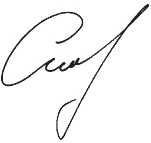 Приложение №2 к ДоговоруСмета Все услуги предоставляются по их стоимости на момент заключения Договора в соответствии с Офертой.Главный бухгалтер «Rainbow Design Group»™                                                                Эмме А.И.15 _______ 20__ года                                                       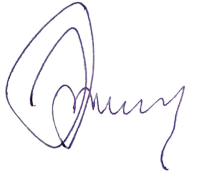 Приложение №3 к ДоговоруАмортизационные затраты на производство товаров и услугИндивидуально – себестоимость выполнения услуги определяется, путём оценки затрачиваемого количества человеко-часов, необходимого для ее выполнения.Главный бухгалтер «Rainbow Design Group»™                                                                Эмме А.И.15 _______ 20__ года                                                       №Тип мероприятияПримерные Сроки1Составление индивидуального плана запуска Веб студии15 марта2Предоставление обучающих материалов и отчётных документов о внесении авансового платежа15 марта3Назначение и подключение куратора к Пользователю15 марта4Консультации куратора по вопросам обучающих материалов, технических и маркетинговых свойств услуг Веб студии15 марта – 8 апреля5Подготовка проекта Договора коммерческой концессии16 марта – 20 марта6Создание реплики сайта Веб студии (далее - Сайт)16 марта – 25 марта7Настройка системы размещения рекламы Яндекс Директ16 марта – 5 апреля8Настройка системы размещения рекламы Google Adwords16 марта – 5 апреля9Настройка системы размещения рекламы Вконтакте16 марта – 5 апреля10Настройка системы размещения рекламы Facebook16 марта – 5 апреля11Согласование с Пользователем и подготовка финального варианта Договора коммерческой концессии20 марта – 6 апреля12Согласование с Пользователем названий и распределения участников в сообществах социальных сетей20 марта13Создание и наполнение сообществ в социальных сетях20 марта – 25 марта14Подключение систем оплаты к Сайту25 марта – 30 марта15Подключение систем аналитики и скриптов ретаргетинга к Сайту25 марта – 30 марта16Подключение онлайн чата к Сайту25 марта – 30 марта17Определение доступных инструментов приёма заказов25 марта – 30 марта18Подключение куратора и Пользователя к инструментам приёма заказов в режиме совместной деятельности25 марта – 30 марта19Увеличение численности участников сообществ в социальных сетях25 марта – 30 марта20Подготовка и предоставление типовых фраз, скриптов взаимодействия с клиентом, рекламных и промо материалов30 марта – 5 апреля21Подготовка и предоставление шаблонов договоров и иных правовых материалов30 марта – 5 апреля 22Консультация и обучение работе с системами размещения рекламы30 марта – 5 апреля23Определение бюджета систем размещения рекламы на основе рекомендуемых значений30 марта – 5 апреля24Внесение рекомендуемых правок и персональных данных в содержание Сайта30 марта – 5 апреля25Адаптация текста Публичной оферты и Политики конфиденциальности30 марта – 5 апреля26Интенсивное ознакомление Пользователя с маркетинговыми и техническими свойствами товаров и услуг Правообладателя30 марта – 5 апреля27Предоставление инструкции по управлению Сайтом30 марта28Пополнение бюджета систем размещения рекламы8 апреля29Отработка схемы взаимодействия Пользователя с клиентом8 апреля – 10 апреля30Финальная подготовка к запуску КИП8 апреля31Акцепция Договора коммерческой концессии, внесение остаточного платежа стоимости франшизы, предоставление отчётных документов о внесении остаточного платежа8 апреля32*Старт КИП, запуск систем размещения рекламы (при выполнении п.28)8 апреля33Подключение трафика основной компании для получения первых заказов и возможности практического обучения (в соответствии с требованиями Правообладателя)8 апреля – 8 июля34Практическое обучение взаимодействия с клиентами: помощь куратора в получении, обработке и проведении заказов8 апреля – 8 июля35*Настройка системы размещения рекламы для ремаркетинга в Google Adwords (при выполнении п.28)18 мая36*Финальная корректировка систем размещения рекламы (при выполнении п.28)8 июля№Наименование услугиСтоимость, EUR1Вознаграждение Правообладателя10002*Создание реплики сайта веб студии «Rainbow Design Group», конфигурирование и персонализация веб сайта5003*Подключение к веб сайту платёжных систем1704*Приобретение хостинга и доменного имени, настройка и установка веб сайта на хостинге, прикрепление доменного имени.1005*Приобретение, регистрация, настройка и установка виджета онлайн чата JivoSite 906Составление персональной инструкции по управлению веб сайтом507*VIP поддержка веб сайта на 1 год (помощь, консультации, управление содержимым, резервное копирование, обновление системы безопасности)24008*Адаптация веб сайта для создания персонализированных бизнес страниц в социальных сетях1409*Регистрация, настройка и установка на веб сайт системы аналитики Google Analytics 8010*Регистрация, настройка и установка на веб сайт системы аналитики Яндекс Метрика 8011*Регистрация, настройка и установка на веб сайт виджетов социальных сетей12012*Регистрация, настройка и установка на веб сайт системы ретаргетинга Google Adwords3013*Регистрация, настройка и установка на веб сайт системы ретаргетинга Facebook3014*Регистрация, настройка и установка на веб сайт системы ретаргетинга Вконтакте3015Регистрация и настройка дополнительных профилей в коммуникационных системах 2016*Создание, настройка, первичное наполнение сообществ в социальных сетях Вконтакте и Facebook.6017*Установка дизайна в сообществах Вконтакте и Facebook4018Наполнение участниками сообществ Вконтакте и Facebook25019*Расширенная поддержка сообществ Вконтакте и Facebook (1 год)67020*Составление семантического ядра, анализ целевой аудитории, предварительная настройка баз ретаргетинга и промо-материалов для использования в контекстно-медийных рекламных кампаниях20021*Настройка и подготовка к запуску рекламной кампании Google Adwords15022*Настройка и подготовка к запуску рекламной кампании Яндекс Метрика15023*Настройка и подготовка к запуску рекламной кампании в системе таргетированной рекламы Вконтакте15024*Настройка и подготовка к запуску рекламной кампании в системе таргетированной рекламы Facebook15025Обучение и консультации по работе с рекламными кабинетами8026Подготовка и предоставление типовых фраз, скриптов взаимодействия с клиентом, рекламных материалов, образцов фирменного стиля, шаблонов полиграфической продукции; персонализация материалов22027Предоставление шаблонов договоров, персонализация правовых документов, правовая поддержка12528Обучающие курсы и методические материалы (абонемент на 1 год)50029Персональный куратор; практическое обучение куратором45030Услуги менеджера по заказам в период обучения45031Скидка-3486ИТОГО:4999№Наименование услугиСтоимость, EUR1Аватар Вконтакте17,252Графическое меню Вконтакте17,253Аватар и Графическое меню Вконтакте25,54Баннер для закреплённой записи Вконтакте (баннер для открытия меню)11,755Одноуровневая графическая навигация без эффекта нажатых кнопок17,256Одноуровневая графическая навигация с эффектом нажатых кнопок22,757ПГК "Люкс" (меню и аватар, баннер)29,758ПГК "Выгодный" (меню и аватар, одноуровневая навигация с эффектом)35,949ПГК "Максимум" (меню и аватар Вконтакте, дизайн типового сайта)142,2510Facebook группа2011Facebook публичная страница22,7512Twitter профиль22,7513Одноклассники группа22,7514Google Plus профиль22,7515Linkedin группа или страница компании22,7516Youtube канал34,517Livejournal блог4018ПГК "Старт" (1 компонент)619ПГК "Старт" (2 компонента)8,520ПГК "Старт" (3 компонента)1021ПГК "Старт" (4 компонента)1222Работа из магазина готовых дизайнов1023Нестандартные или конфигурируемые виды работ по оформлению сообществ в социальных сетяхИндивидуально *24Разработка веб сайтов, веб дизайна, вёрстка, услуги веб программированияИндивидуально *25Разработка полиграфических дизайн макетовИндивидуально *26Разработка логотипов и других элементов фирменного стиляИндивидуально *27Услуги продвижения, настройка и проведение рекламных кампанийИндивидуально *